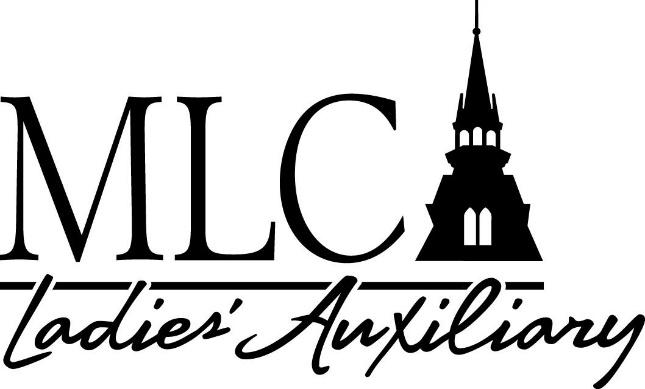 Ladies’ Auxiliary Day SummaryOctober 6, 2018Attendance for the day: 74			Offering for the day: $1,655Results of officer elections: 	Second Vice President:   Lori EnterResults of Standing Project DiscussionScholarships $3.000Daylight Outreach Opportunities $2,500Student Travel Assistance $3,000Window Treatments for Augustana $1,250  (3rd year of 4 year commitment)Results of Project Selection (in order of funding)Dinnerware for Events $1,650Adult CPR Manikins with Feedback device $556Spanish Immersion Program Grant $2,000Whiteboards and Shelving Carts $1,200Stage Crew Intercom System $1,4904 passenger Infant Stroller $550Celebrating with new teacher graduates $2,000Wenger Folder Cabinet for Chorale $1,275Mud Kitchen $2,400Mosaic Art $1,500Swivl - C3 and two markers  $1,0292019 Auxiliary Day date will be Saturday, Oct. 5, 2019